Temat kompleksowy: WIOSNA WSZĘDZIETemat dnia: SKRZYDLACI PRZYJACIELEData: 16.04.2021r. - piątekGrupa dzieci: 5-6 latkiRodzicu włącz dziecku poniższy link do bocianiego gniazda z Przygodzic. Niech dziecko obserwuje co robi bocian i jak się zachowuje.http://www.bociany.przygodzice.pl/Rodzicu przeczytaj dziecku opowiadanie i zadaj pytania które znajdują się na końcu opowiadania.  A. Widzowska „Powrót bociana”. Rozmowa na podstawie opowiadania - rozwijanie mowy, wzbogacanie wiedzy o ptakach.Olek pojechał na kilka dni do babci i dziadka. Pogoda była piękna, a w powietrzu czuło sięzapach nadchodzącej wiosny. Nadchodził czas powrotu ptaków, które odleciały do ciepłychkrajów.– Widzisz, co jest na dachu stodoły u sąsiada? – zapytał dziadek.– Jakieś gałęzie. Dlaczego są tak wysoko? – zapytał chłopiec.– To jest gniazdo bociana.– Dziadku, tam nikogo nie ma.– Jego mieszkańcy na pewno są teraz na łące i szukają pożywienia.– Szkoda, że nie mamy wysokiej drabiny. Ja bym tam wszedł – powiedział chłopiec.– Mogłyby się nas wystraszyć i opuścić gniazdo. Nie wolno przeszkadzać ptakom.– Nie widać ani jednego bociana. Może zostały w Afryce?– Z pewnością wróciły. Wkrótce z jajek wyklują się małe bocianiątka. A może nawet już sięwykluły.– I one też kiedyś odlecą?– Tak, kiedy trochę podrosną i nabiorą sił.– Ja bym tak nie umiał, chociaż już urosłem – stwierdził Olek.– Ja też nie – odparł ze śmiechem dziadek. – Brakuje nam skrzydeł.– I dziobów – dodał chłopiec.Po drodze dziadek opowiadał Olkowi o ptakach, które odlatują przed nastaniem zimy, iwymienił czajki, jerzyki, słowiki, szpaki, skowronki, żurawie, jaskółki i bociany.– Jerzyki? – zdziwił się chłopiec. – Przecież jeże nie latają!– Jerzyki to gatunek ptaków. Tylko nazwa jest podobna, choć inaczej się ją zapisuje.Nagle nad ich głowami przeleciał bocian, a potem drugi. Wylądowały prosto w gnieździe.– Miałeś rację, dziadku! – zachwycił się Olek. – Już są! Skąd wiedziałeś?Wczoraj słyszałem ich klekotanie: kle, kle, kle.– Kle, kle, kle! – powtórzył Olek.Po powrocie do domu babcia poczęstowała ich pyszną szarlotką, a kiedy usłyszała historię obocianach, od razu znalazła kolorową książkę i przeczytała Olkowi wierszyk:Kle, kleKlekotaniem zbudził bociekcałe gniazdo swoich pociech.Kle, kle dzwoni w ptasich główkachniczym głośna ciężarówka!– Znowu tatko tak klekoce,że zarywa boćkom noce?Czemu tatuś nasz kochanytaki dziś rozklekotany?Bocian skrzydłem dziób zasłania,sen miał nie do wytrzymania!– Ach, obudźcie mnie już, błagam,bo was chciała połknąć żaba!Pytania:Dokąd pojechał Olek?Gdzie miał swoje gniazdo bocian?W jaki sposób przychodzą na świat małe bociany?Po czym dziadek poznał, że przyleciały bociany?Jakie ptaki odlatują na zimę do ciepłych krajów i wiosną wracają do Polski?3.Nasi kochani przedszkolacy teraz czas na ćwiczenia gimnastyczne (koło fortuny) rodzicu kliknij w link poniżejhttps://miastodzieci.pl/zabawy/mini-gimnastyka-dla-mlodszych-dzieci/Temat: Zestaw ćwiczeń gimnastycznych prowadzony metodą ruchu rozwijającego Weroniki Sherborne (zestaw rodzic + dziecko)
Siad w parach (rodzic + dziecko) twarzami do siebie - zamknięcie oczu, wodzenie rękoma (po twarzy, głowie, karku, ramionach i przedramionach). Jazda na koniku - rodzic w pozycji na czworaka, dziecko siedzi na nim okrakiem trzymając się go rękoma za ramionaKamień u nogi - leżąc na podłodze dziecko łapie oburącz nogę rodzica, który spacerując po sali ciągnie za sobą je po podłodze Wycieczka po sali - ciągnięcie dziecka za ręce po sali Rodzic robi mostek, a dziecko obchodzi na czworakach, przechodzi nad, pod, przez, dookoła. Zmiana Klęk podparty, poklepywanie partnera po plecach. Tunel - rodzic tworzy tunel, dziecko czołga się pod tunelem na plecach, brzuchu itp. Skała - rodzic staje stabilnie w rozkroku podpartym lub siedzi mocno podparty o podłoże, dziecko próbuje przesunąć "skałę" , pchając lub ciągnąc w różnych kierunkach Równowaga - stojąc do siebie twarzą i trzymając się za ręce, ćwiczący odchylają się i przechodzą do siadu, a następnie razem wstająRelaksacja, wyciszenieSiad prosty w kole, rodzic i dziecko trzymają się za ręce i próbują razem wstać jednocześnie, a potem usiąść nie puszczając rąk Wszyscy leżą w dowolnej pozycji i przez 1 minutę nie rozmawiają i nie poruszają się 4.Rodzicu poproś dziecko aby przeczytało kilka prostych wyrazówBOCIAN   GNIAZDO    WIOSNA    PTAKI    SKOWRONEK    OLEK    DZIADEK    KRAJE    LATAWIEC  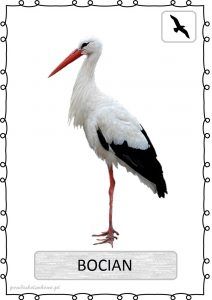 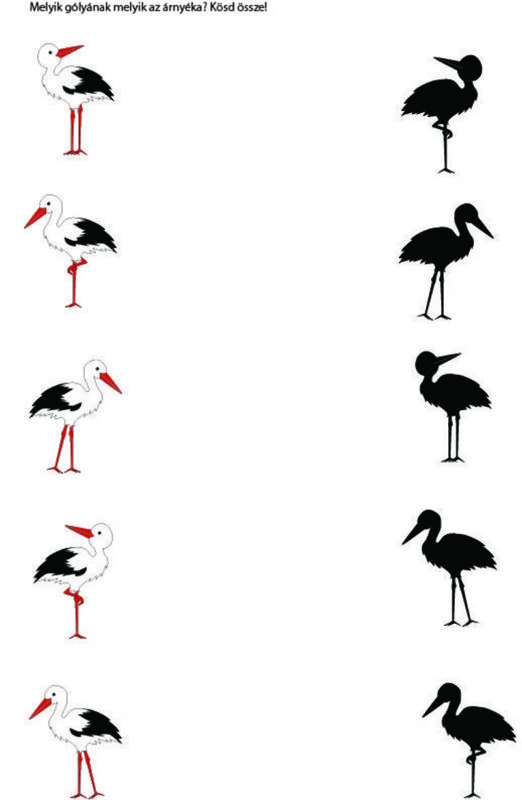 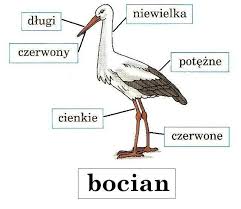 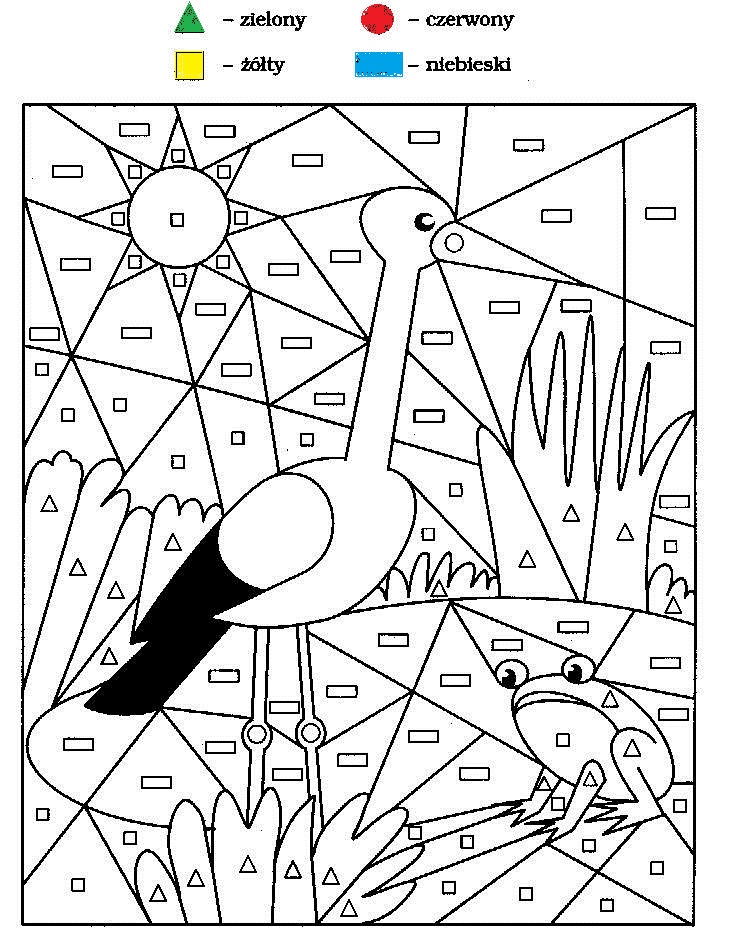 Relacje z wykonanych zadań można wysyłać na adres: przedszkolecalineczka124@gmail.com               					DZIĘKUJEMY